НАКАЗПО ГАННІВСЬКІЙ ЗАГАЛЬНООСВІТНІЙ ШКОЛІ І-ІІІ СТУПЕНІВПЕТРІВСЬКОЇ РАЙОННОЇ РАДИ КІРОВОГРАДСЬКОЇ ОБЛАСТІвід 08 листопада 2019 року                                                                                            № 239с. ГаннівкаПро підсумки в І-ІІ етапі ХМіжнародного мовно-літературногоконкурсу учнівської та студентської молоді імені Тараса Шевченкау 2019/2020 навчальному роціНа виконання наказу директора школи від 28.10.2019 року № 231 «Про участь у І-ІІ етапі Х Міжнародного мовно-літературного конкурсу учнівської та студентської молоді імені Тараса Шевченка у 2019/2020 навчальному році» та з метою поглибленого вивчення творчості Великого Кобзаря в школі був проведений І етап Х Міжнародного мовно-літературного конкурсу ім. Т. Г. Шевченка. Заступником директора з навчально-виховної роботи Ганнівської загальноосвітньої школи І-ІІІ ступенів Гришаєвою О.В., заступником завідувача з навчально-виховної роботи Володимирівської загальноосвітньої школи І-ІІ ступенів, філії Ганнівської загальноосвітньої школи І-ІІІ ступенів Погорєлою Т.М., заступником завідувача з навчально-виховної роботи Іскрівської загальноосвітньої школи І-ІІІ ступенів, філії Ганнівської загальноосвітньої школи І-ІІІ ступенів Бондарєвою Н.П. матеріали конкурсу було узагальнено в довідках (додаток 1, 2).Враховуючи зазначене в довідках НАКАЗУЮ:Взяти довідки (додаток 1, 2) до відома та заслухати при нараді при директору (завідувачу) в листопаді 2019 року.Організацію та проведення конкурсу у Ганнівській загальноосвітній школі І-ІІІ ступенів, Володимирівській загальноосвітній школі І-ІІ ступенів, філії Ганнівської загальноосвітньої школи І-ІІІ ступенів та Іскрівській загальноосвітній школі І-ІІІ ступенів, філії Ганнівської загальноосвітньої школи І-ІІІ ступенів вважати задовільним.Переможців конкурсу з кожного класу направити для участі в ІІ (районному)  етапі згідно довідок (додаток 1, 2 ).Відповідальність за збереження життя і здоров’я учасників ІІ етапу Конкурсу покласти на керівників команд:по Ганнівській загальноосвітній школі І-ІІІ ступенів – ЩУРИК О.О.;по Володимирівській загальноосвітній школі І-ІІ ступенів, філії Ганнівської загальноосвітньої школи І-ІІІ ступенів – РЯБОШАПКУ Ю.В.;по Іскрівській загальноосвітній школі І-ІІІ ступенів, філії Ганнівської загальноосвітньої школи І-ІІІ ступенів – ЗАХАРЧУК М.М.Контроль за виконанням даного наказу покласти на заступника директора з навчально-виховної роботи Ганнівської загальноосвітньої школи І-ІІІ ступенів ГРИШАЄВУ О.В., завідувача Володимирівської загальноосвітньої школи І-ІІ ступенів, філії Ганнівської загальноосвітньої школи І-ІІІ ступенів МІЩЕНКО М. І., завідувача Іскрівської загальноосвітньої школи І-ІІ ступенів, філії Ганнівської загальноосвітньої школи І-ІІІ ступенів ЯНИШИНА В.М.Директор школи                                                                                   О.КанівецьЗ наказом ознайомлена                                                                      О.ГришаєваМ.МіщенкоВ.ЯнишинО.ЩурикЮ.РябошапкаМ.ЗахарчукДодаток 1до наказу директора школивід 08.11.2019 № 239Довідка про результати проведеннямовно-літературного конкурсу ім. Т.Г.Шевченка серед учнів 5-9 класів Ганнівської загальноосвітньої школи І-ІІІ ступенівЗ метою поглибленого вивчення творчості Великого Кобзаря 28 жовтня 2019 року в школі був проведений щорічний мовно-літературний конкурс ім. Т. Г. Шевченка. У цьому конкурсі  взяли участь учні 5 - 9 класів. Учням були запропоновані завдання:5 клас. Скласти діалог між двома друзями, які обмінюються враженнями від прослуханих творів Т. Шевченка.Учні 5 класу впоралися із завданням. Більшість учнів у своїх діалогах назвали лише одну поезію. Допущені граматичні та синтаксичні помилки.  Найкращою роботою  визнано роботу  Гайнутдінової Дарії.Учениці 6 класу пропонувалося скласти діалог між двома друзями, які обмінюються враженнями від прослуханих творів Тараса Григоровича Шевченка «Реве та стогне Дніпр широкий» та «Зоре моя вечірняя» (до 2 сторінок). Наталія склала діалог, проте допущено багато пунктуаційних помилок, оскільки тема «Діалог. Розділові знаки при діалозі.» вивчається у ІІ семестрі.Учням 7 класу для написання твору була запропонована тема: «Особливості долі Тараса Шевченка». Дівчата справилися із завданням, проте Головата К. краще розкрила тему, висловила власні судження і роздуми. Сіденко Я. не повністю розкрила тему, допустила орфографічні та лексичні помилки.Учениця 8 класу Магей Ю. писала твір на тему: «Заповіт» - твір, що єднає минуле, теперішнє і майбутнє. Мрія про щасливе майбуття свого народу, віра в нього». Юля гарно розкрила зміст твору, твір виконано грамотно.9 клас. Написати твір «Шевченко в моїй душі». Не всі змогли повністю розкрити тему твору, недоліки були у дотриманні композиційної цілісності твору, грамотності викладу.  Деякі учні не дотрималися обсягу роботи.Участь у другому І етапі конкурсу візьме участь учениця 6 класу Зюзікова Наталія.ЗДНВР                                                                       листопад 2019 рокуО.ГришаєваДодаток 2до наказу директора школивід 08.11.2019 року № 239Довідка про результати проведеннямовно-літературного конкурсу ім. Т.Г.Шевченка серед учнів 5-9 класівВолодимирівської загальноосвітньої школи І-ІІ ступенів, філії Ганнівської загальноосвітньої школи І-ІІІ ступенівНа виконання наказу директора школи від 28.10.2019 року № 231 «Про участь у І-ІІ етапі Х Міжнародного мовно-літературного конкурсу учнівської та студентської молоді імені Тараса Шевченка у 2019/2020 навчальному році» та з метою виховання в учнів почуття гордості за свій народ, любові до рідного краю; піднесення престижу української мови і літератури у молодого покоління; вшанування Великого Кобзаря, поета світового рівня – Тараса Григоровича Шевченка проведено І етап Х Міжнародного мовно-літературного конкурсу учнівської молоді імені Тараса ШевченкаУ Конкурсі взяли участь 45 учнів 5−9-х класів. Завдання І етапу конкурсу були узгоджені вчителями-словесниками відповідно до вимог шкільної програми. Тематика завдань була пов’язана з культурою, мораллю, духовними цінностями українського народу, які сприяють об’єднанню, формуванню почуття патріотизму, оптимізму й віри в щасливе майбуття Української держави, про яку мріяв і писав у свої творах Тарас Шевченко. Вони сприяли розкриттю не тільки мовних знань, практичних навичок, а й творчих здібностей учнів.Члени журі оцінили творчі роботи учасників відповідно до їхньої специфіки, складності, обсягу з урахуванням творчих здібностей володіння художнім словом, мовно-літературної підготовленості, спираючись на оцінювання навчальних досягнень учнів, узвичаєних у шкільній програмі.Для перевірки конкурсних робіт були розроблені критерії оцінювання. Журі визначило переможців:  Учням запропоновані були наступні теми:5 клас – «Моє перше знайомство з творчістю Шевченка»;6 клас - «Історичні події у поетичних творах Т. Шевченка»7 клас - «Героїчне минуле у творах Т. Шевченка»8 клас – «Шевченко в моїй душі»9 клас – «Ми чуємо тебе, Кобзарю, крізь століття»Переможцем конкурсу визначено Копєйко Діану, ученицю 7 класу.З метою популяризації проведення Конкурсу учням були роздані бюлетені, в яких містилася інформація про Міжнародний мовно-літературний конкурс ім. Тараса Шевченка та роль Т.Г.Шевченка і його творчості у становленні української культури.Кілька століть українська нація намагається осмислити феномен появи національного Пророка, зрозуміти глибинні джерела його творчості, долучитися до життєдайних сил його художнього слова. Тарас Шевченко – не лише символ українського волелюбного, нескореного духу, але й невичерпне його джерело. Та незважаючи на це, його творчість була, є і з впевненістю можемо стверджувати, що й буде актуальною. Тарас Шевченко, увійшов у кожну оселю, у серце кожної людини, бо його слово зігріває душу, прояснює розум і, є немов сонячний промінь правди, добра, любові.Поезія Шевченка – це величезний здобуток для всієї української держави. Для сучасних українців та українців наступних поколінь він став символом України. Для того, щоб Кобзареві слова дійшли до наступних поколінь, треба, щоб слово жило не лише на сторінках книжок, а й на вустах народу. Тому читайте Шевченка, вивчайте його твори, будьте патріотами своєї країни.Завідувач філії							М.Міщенко№ з/п Прізвище, ім'я, по батьковіЧисло, місяць, рік народженняКласМісце, зайнятена І етапі конкурсуПрізвище, ім'я, по батькові працівника, який підготував учня1КопєйкоДіана Денисівна25.04.20077ІРябошапкаЮлія Вікторівна2КуріннийАртем Олександрович18.11.20067ІІІРябошапкаЮлія Вікторівна3ГеоргіцаЮлія Юріївна20.12.20057ІІІРябошапкаЮлія Вікторівна4ВойткоМарія Ігорівна14.11.20058ІІІРябошапкаЮлія Вікторівна5ІвахненкоСофія Валентинівна29.12.20058ІІІРябошапкаЮлія Вікторівна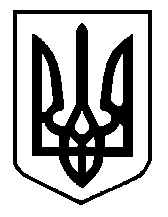 